陕西铁路工程职业技术学院教务处通知〔2019〕7号2019年上半年在校学生英语四、六级考试报名的通知各系：2019年上半年英语四、六级考试定于6月15日举行。现将本次考试的有关报名事项安排如下：一、报名对象在校学生（非一年级的统招大专学生，必须为本学校的在校生）；2018年下半年报名缺考学生原则上不允许报名，报名的需交缺考原因说明并经系部盖章同意。二、考试费用英语四级：40元；英语六级：45元。三、报名安排教务处只接受以系（部）为单位统一报名，系部报名需交报名信息表（见附件1，电子版+加盖系部公章纸质版）、签订考试承诺书（见附件2，正反两面A4纸打印，必须为考生本人签字）、个人电子照片和报名费。1.学生报名时间：3月11日～3月14日中午12:00报名地点：各系办公室2.系部报送时间：3月14日下午下班前地点：高新校区GA2-208（冯晓妮：15769235286）临渭校区C202（周瑞娥：0913-2221124）3.报名注意事项：（1）照片要求：蓝色背景，尺寸大小为192*144,内存10K以内，格式为.jpg,以考生身份证号命名；AB级考试照片可以作为四、六级考试照片使用;因照片不符合要求，影响考试等造成的一切后果均由考生本人负责。（2）考试时需自备无线接受耳机，请提前准备。（3）考试通过率：经统计，我院英语四级报名通过率在4%左右，英语六级报名通过率2人以下，请同学们谨慎报名。四、信息核对安排1.具体安排高新校区：3月18日（星期一）8:00-17:00，地点GA2-208临渭校区：3月18日（星期一）8:00-17:00，地点C2022.具体要求（1）考生须提前将自己身份证及学生证复印在同一页A4纸上，按照时间安排到指定地点递交工作人员，工作人员核对个人信息，无误后现场签字确认。（2）请报名学生在此时间内不要外出，按照要求完成信息核对任务，否则，影响考试的由考生本人负责。附件：1.报名电子表格格式（EXCEL格式另附）；2.考试承诺书（另附）； 教务处 二〇一九年三月十一日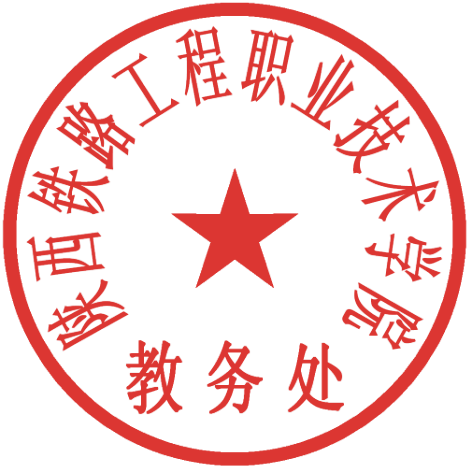 抄送：院领导（电子文档），存档。                                                    （共印2份）